 202-366-5167Is this a NEW system?  Persons participating in maritime promotional programs submit affidavits to establish U.S. citizenship as required by statute.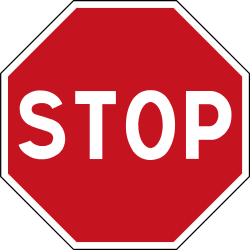 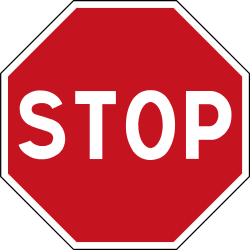  -: NC1-357- .	.:	 	 	 	 :	 	 	 	 :	 	 	 	 :	 	 	 	  2023661104COMPONENT PRIVACY OFFICER Analysis This information is maintained according to the NARA retention schedule and is physically secured at MARAD headquarters.  Information is not electronically available or searchable.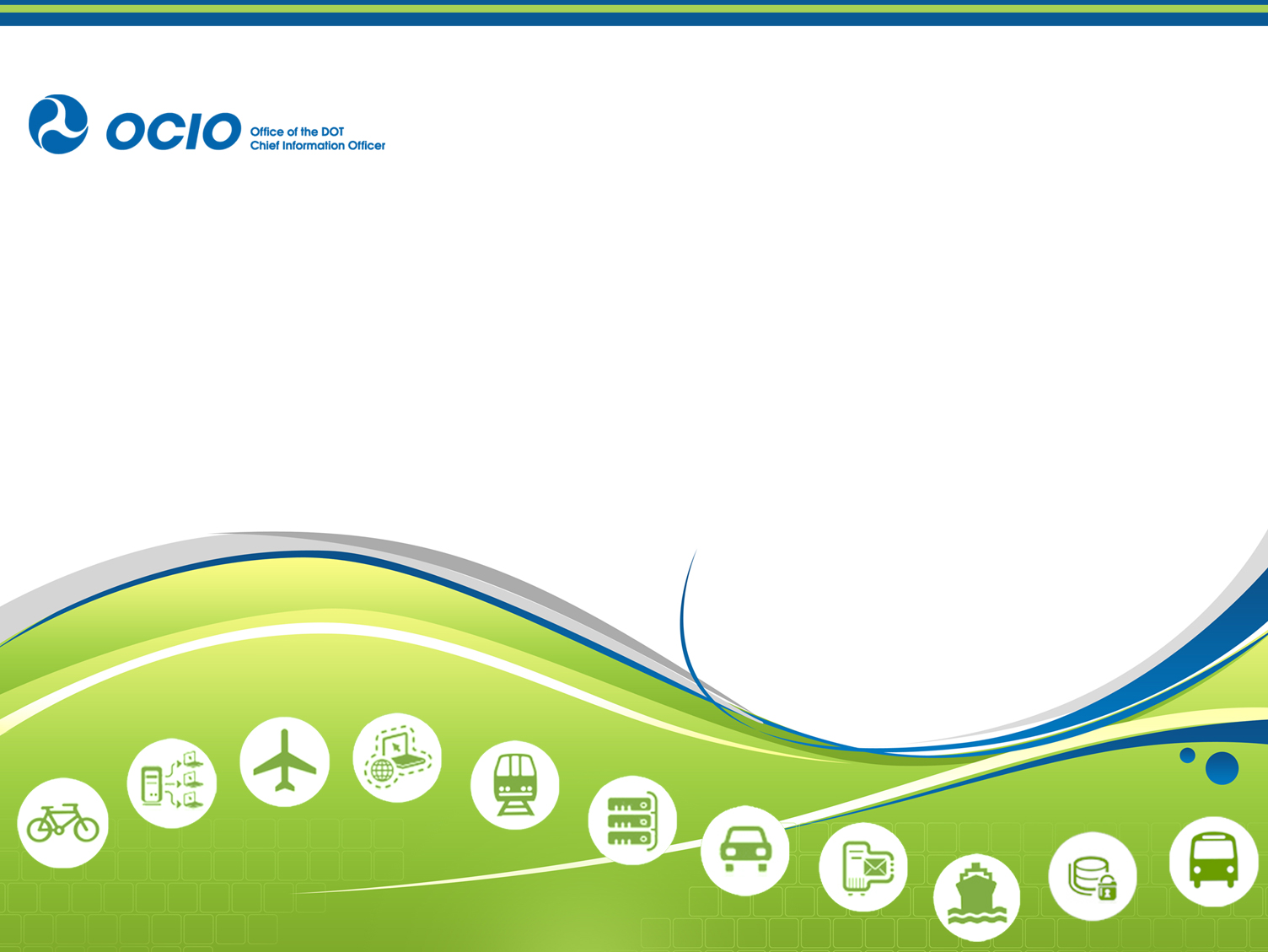 Michael Pucci5/17/2019Mitch Hudson5/23/2019Shelly Nuessle5/16/195/30/19